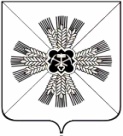 РОССИЙСКАЯ ФЕДЕРАЦИЯКЕМЕРОВСКАЯ ОБЛАСТЬПРОМЫШЛЕННОВСКИЙ МУНИЦИПАЛЬНЫЙ РАЙОНСОВЕТ НАРОДНЫХ ДЕПУТАТОВЛЕБЕДЕВСКОГО СЕЛЬСКОГО ПОСЕЛЕНИЯ3-ой созыв, 42 -е заседаниеР Е Ш Е Н И Еот «30» октября 2018 г. № 115с. ЛебедиО передаче администрацией Лебедевского сельского поселения осуществления части полномочий администрации Промышленновского муниципального района на 2019 годВ соответствии с частью 4 статьи 15 Федерального закона от 06.10.2003 №131 - ФЗ «Об общих принципах организации местного самоуправления в Российской Федерации», статьями 265, 269.2 Бюджетного кодекса Российской Федерации Совет народных депутатов Лебедевского сельского поселенияРЕШИЛ:1.Передать полномочия по осуществлению внутреннего муниципального финансового контроля администрации Промышленновского муниципального района в лице сектора муниципального финансового контроля администрации Промышленновского муниципального контроля.2. Заключить соглашение о передаче полномочий по осуществлению внутреннего муниципального финансового контроля.3.Настоящее решение подлежит обнародованию на информационном стенде администрации Лебедевского сельского поселения  и размещению на официальном сайте администрации  Промышленновского муниципального района в информационно-телекоммуникационной сети «Интернет» на странице Лебедевского сельского поселения (http://admprom.ru/лебедевское - сельское - поселение/.4.Контроль за исполнением настоящего решения возложить на комиссию по вопросам бюджета, налоговой политики и финансам   (Мокшина С.Н).5.Настоящее решение вступает в силу со дня подписания и распространяет свое действие на правоотношения, возникшие с 01.01.2019г.         Председатель Совета народных депутатовЛебедевского сельского поселения		                             И.Ю.Мясоедов             ГлаваЛебедевского сельского поселения                                         И.Ю. МясоедовСОГЛАШЕНИЕо передаче полномочий по осуществлению внутреннего муниципального финансового контроляпгт. Промышленная                                                          «30» октября 2018г. Администрация Лебедевского сельского поселения, именуемая в дальнейшем «Администрация поселения», в лице главы  Лебедевского сельского поселения Мясоедова Игоря Юрьевича, действующего на основании Устава, с одной стороны, и администрация Промышленновского муниципального района, именуемая в дальнейшем «Администрация района», в лице главы Промышленновского муниципального района Ильина Дениса Павловича, действующего на основании Устава, с другой стороны, на основании решения Совета народных депутатов Лебедевского сельского поселения от «30» октября 2018 года № 115 «О передаче администрацией Лебедевского сельского поселения осуществления части своих полномочий администрации Промышленновского муниципального района на 2019 год», именуемые в дальнейшем «Стороны», заключили настоящее Соглашение о нижеследующем:                                         1. ПРЕДМЕТ СОГЛАШЕНИЯ Руководствуясь п. 4 ст. 15 Федерального закона от 06.10.2003 № 131-ФЗ «Об общих принципах организации местного самоуправления в Российской Федерации»1.1. Администрация поселения передает, а Администрация района принимает к своему ведению полномочия по осуществлению  внутреннего муниципального финансового контроля в лице сектора муниципального финансового контроля администрации Промышленновского муниципального района.1.2. Сектору муниципального финансового контроля администрации Промышленновского муниципального района передаются следующие полномочия по осуществлению внутреннего муниципального финансового контроля за:1.2.1.соблюдением бюджетного законодательства Российской Федерации и иных нормативных актов, регулирующих бюджетные правоотношения при использовании средств бюджета поселения, а так же межбюджетных трансфертов;1.2.2.полнотой и достоверностью отчетности о реализации муниципальных программ;1.2.3.определением целевого использования бюджетных средств, обоснованности, экономности, результативности и эффективности финансово-хозяйственной деятельности объекта контроля;1.2.4.ведением бюджетного и бухгалтерского учета;1.2.5.целевым и эффективным использованием финансовых и материальных средств, при осуществлении деятельности;1.2.6. эффективным управлением и распоряжением муниципальным имуществом, находящимся в собственности поселения;1.2.7.выполнением условий исполнения муниципальных контрактов и гражданско-правовых договоров.2. ПРАВА И ОБЯЗАННОСТИ СТОРОН2.1. Администрация поселения:2.1.1.обязуется передать полномочия, указанные в п. 1.2., настоящего Соглашения, в порядке установленном действующим законодательством.2.1.2.осуществляет ежемесячно передачу межбюджетных трансфертов, необходимых для осуществления переданных полномочий в разрезе целевых назначений;2.1.3.вправе осуществлять контроль за осуществлением Администрацией района полномочий, указанных в п. 1.2. настоящего Соглашения, путем рассмотрения ежеквартальных отчетов Администрации района об осуществлении переданных ей полномочий, получения документов, связанных с осуществлением полномочий, указанных в п. 1.2.1. настоящего Соглашения. 2.2. Администрация района:2.2.1.осуществляет полномочия, указанные в п. 1.2. настоящего Соглашения, в  соответствии с действующим законодательством и в пределах выделенных на эти цели материальных ресурсов и финансовых средств;2.2.2.ежеквартально, до 10 числа месяца следующего за истекшим кварталом, предоставляет в Администрацию поселения отчет об осуществлении переданных ей полномочий.2.2.3.предоставляет Администрации поселения на основании письменных запросов документы, связанные с осуществлением полномочий, указанных в п. 1.2. настоящего Соглашения.2.2.4.в праве дополнительно использовать собственные материальные ресурсы и  финансовые средства для осуществления полномочий, указанных в п. 1.2. настоящего Соглашения, в случаях и порядке, предусмотренных Уставом Промышленновского муниципального района.3. ПОРЯДОК ОПРЕДЕЛЕНИЯ ОБЪЕМАМЕЖБЮДЖЕТНЫХ ТРАНСФЕРТОВ3.1. Формирование, перечисление и учет межбюджетных трансфертов, предоставляемых из бюджета муниципального образования Лебедевского сельского поселения бюджету муниципального образования Промышленновский муниципальный района на реализацию полномочий, указанных в п. 1.2. настоящего Соглашения, осуществляется в соответствии с бюджетным законодательством Российской Федерации.3.2.Размер межбюджетных трансфертов, представляемых из бюджета муниципального образования Лебедевского сельского поселения в бюджет муниципального образования Промышленновский муниципальный района, определяется в соответствии с расчетом части затрат на содержание сектора муниципального финансового контроля Администрации района и утверждается решением Совета народных депутатов Лебедевского сельского поселения «О бюджете Лебедевского сельского поселения на 2019 год и плановый период 2020 и 2021 годы» по полномочию, указанному в п. 1.2. настоящего Соглашения.                                      4. ОТВЕТСТВЕННОСТЬ СТОРОН           4.1. Администрация района несет ответственность в соответствии с действующим законодательством за осуществление полномочий, указанных в п. 1.2. настоящего Соглашения, в пределах выделенных на эти цели материальных ресурсов и финансовых средств.          4.2.Администрация поселения несет ответственность в соответствии с Бюджетным Кодексом РФ за своевременное и полное выделение материальных и финансовых ресурсов на реализацию полномочий, указанных в п. 1.2. настоящего Соглашения.           4.3. Администрация района несет ответственность в соответствии с Бюджетным  Кодексом РФ за нецелевое использование средств, полученных из бюджета Лебедевского сельского поселения на реализацию полномочий, указанных в п. 1.2. настоящего Соглашения.          4.4.Администрация поселения несет ответственность в соответствии с  Бюджетным Кодексом РФ за не перечисление, неполное перечисление либо  несвоевременное перечисление средств в бюджет муниципального образования  Промышленновский муниципальный район на реализацию полномочий, указанных в п. 1.2. настоящего Соглашения.5. СРОК ДЕЙСТВИЯ И ПОРЯДОК ПРЕКРАЩЕНИЯ СОГЛАШЕНИЯ          5.1. Настоящее Соглашение вступает в силу с «01» января 2019 года и действует до «31» декабря 2019 года.          5.2. Досрочное прекращение настоящего Соглашения возможно по инициативе любой из сторон при условии обоснования невозможности осуществления Администрацией района полномочий, указанных в п. 1.2. настоящего Соглашения.          Основание для досрочного прекращения настоящего Соглашения является соответствующее решение Совета народных депутатов Лебедевского сельского поселения.          Действие настоящего Соглашения прекращается в срок, установленный соответствующим решением Совета народных депутатов Лебедевского сельского поселения.          В случае если соответствующим решением не установлен конкретный срок прекращения осуществления Администрацией района полномочий, указанных в п. 1.2. настоящего Соглашения, действие настоящего Соглашения прекращается с первого числа месяца, следующего за месяцем, в котором соответствующее решение Совета народных депутатов Лебедевского сельского поселения вступило в силу.6. ПРОЧИЕ УСЛОВИЯ         6.1. Внесение изменений и дополнений в настоящее Соглашение возможно по инициативе любой из Сторон. Условием внесения изменений в п. 1.2. настоящего Соглашения в части прекращения осуществления Администрацией района полномочий является наличие обоснования невозможности   осуществления Администрацией района данного  полномочия.Изменения и дополнения п. 1.2. настоящего Соглашения осуществляется на основании соответствующего решения  Совета народных депутатов Лебедевского сельского поселения.          Все изменения и дополнения составляются в письменном виде и подписываются обеими Сторонами.          6.2. По всем вопросам, не урегулированным настоящим Соглашением, Стороны руководствуются действующим законодательством.Настоящее Соглашение составлено в двух экземплярах по одному для каждой из Сторон.Глава Промышленновского	                                     Глава Лебедевского муниципального района                                            сельского поселения         _____________Д.П. Ильин	                               __________И.Ю.Мясоедов РАСЧЕТзатрат администрации Промышленновского муниципального района на выполнение полномочий администрации Лебедевского сельского поселенияСОГЛАСОВАНО:Глава Лебедевского сельского поселения____________И.Ю. Мясоедовмпот «30» октября 2018Приложениек Соглашению от «30» октября 2018«О передаче администрацией Лебедевского сельского поселения осуществления части своих полномочий администрации Промышленновского муниципального района»№п/пСтатья затратСумма затрат в год, тыс. руб.1Бумага1п*0,3=0,3